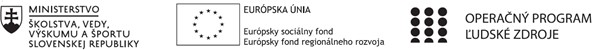 Správa o činnosti pedagogického klubuHlavné body, témy stretnutia, zhrnutie priebehu stretnutia:      Hlavné body stretnutia: Otvorenie Čitateľská gramotnosť Práca s textom Diskusia Záverečné zhrnutie       Téma: Posilnenie čitateľskej gramotnosti vo vyučovacom procese. Zhrnutie:  Na stretnutí sme sa zamerali na posilnenie čitateľskej gramotnosti s dôrazom na vhodný výber internetových zdrojov. Každý člen klubu si našiel na internete dva články, ktoré by použil vo svojom predmete na vyučovacom procese. Vybraté zdroje sme si prečítali a o každom článku sme diskutovali či je vhodný alebo nie. Po rozobratí jednotlivých článkov, každý člen klubu zároveň pripravil otázky, ktoré boli zamerané na čítanie s porozumením. Navzájom sme si tak vyskúšali aj prácu žiakov. Na záver sme sa zhodli, že je dôležité aj vrámci internetových zdrojov dbať na to, aby sme čerpali nielen z odborných a overených stránok.Závery a odporúčania:     Dôležité je neustále posilňovať čitateľskú gramotnosť ako aj čítanie s porozumením, dbať na vhodný výber internetových zdrojov, keďže nie všetky sú relevantné. Poukázať na to, že aj internetové zdroje nie sú bez chyby.1. Prioritná osVzdelávanie2. Špecifický cieľ1.1.1 Zvýšiť inkluzívnosť a rovnaký prístup kukvalitnému vzdelávaniu a zlepšiť výsledky a kompetencie detí a žiakov3. PrijímateľGymnázium, Park mládeže 5, 040 01 Košice4. Názov projektuZvýšenie kvality vzdelávania v Gymnáziu Park mládeže 5 v Košiciach5. Kód projektu ITMS2014+312011X6576. Názov pedagogického klubuKlub moderných učiteľov7. Dátum stretnutia pedagogického klubu04. 05.20228. Miesto stretnutia pedagogického klubuUčebňa 9. Meno koordinátora pedagogického klubuMgr. Andrea Spišáková10. Odkaz na webové sídlo zverejnenejsprávyhttps://gpm.edupage.org/a/zvysenie-kvality-vzdelavania14.	Vypracoval (meno, priezvisko)Mgr. Andrea Spišáková15.	Dátum04. 05. 202216.	Podpis17.	Schválil (meno, priezvisko)Mgr. Milan Marinčák 18.	Dátum04. 05. 202219.	Podpis